Информация о проведении комплекса мероприятий, посвященных всемирному Дню памяти жертв дорожно-транспортных происшествий в МБОУ СОШ № 151В рамках мероприятий, посвященных Всемирному дню памяти жертв ДТП в нашей школе проведены следующие мероприятия:Ежедневно проводятся «минутки безопасности» с учащимися 1-5 классов, в дневниках определены безопасные маршруты «Дом – школа» и «Школа-дом». С данными маршрутами  ознакомлены учащиеся и их родители.На общешкольных линейках, традиционно, всем учащимся напоминаются правила дорожного движения.Классные руководители 1-11 классов провели инструктажи и беседы о правилах дорожного движения, о профилактики дорожно-транспортного травматизма среди учащихся.Классными руководителями были проведены классные часы: «На улицах и дорогах», «Наш друг светофор», «Красный, жёлтый, зеленый», «Уважайте светофор».Викторины: «Безопасность на дороге», «Знай правила движения как таблицу умножения».Мероприятия: «Своя игра - Знай и соблюдай правила дорожного движения», «Новые дорожные приключения Буратино».Совет Старшеклассников провел пропагандические выступления в 1-4х классах, показал выступление « Берегите на дороге руки, головы и ноги».На родительских собраниях проведены беседы и инструктажи по БДД учащихся.На совещании при директоре зам. директора провела инструктаж с учителями и классными руководителями о том, что дети нарушают ПДД, переходят дорогу в неположенном месте, катаются на проезжей части дороги. Ответственность ложиться только на классных руководителей, учителей и администрацию школы.Зам. директора по ВР:                      Внуковская О.А.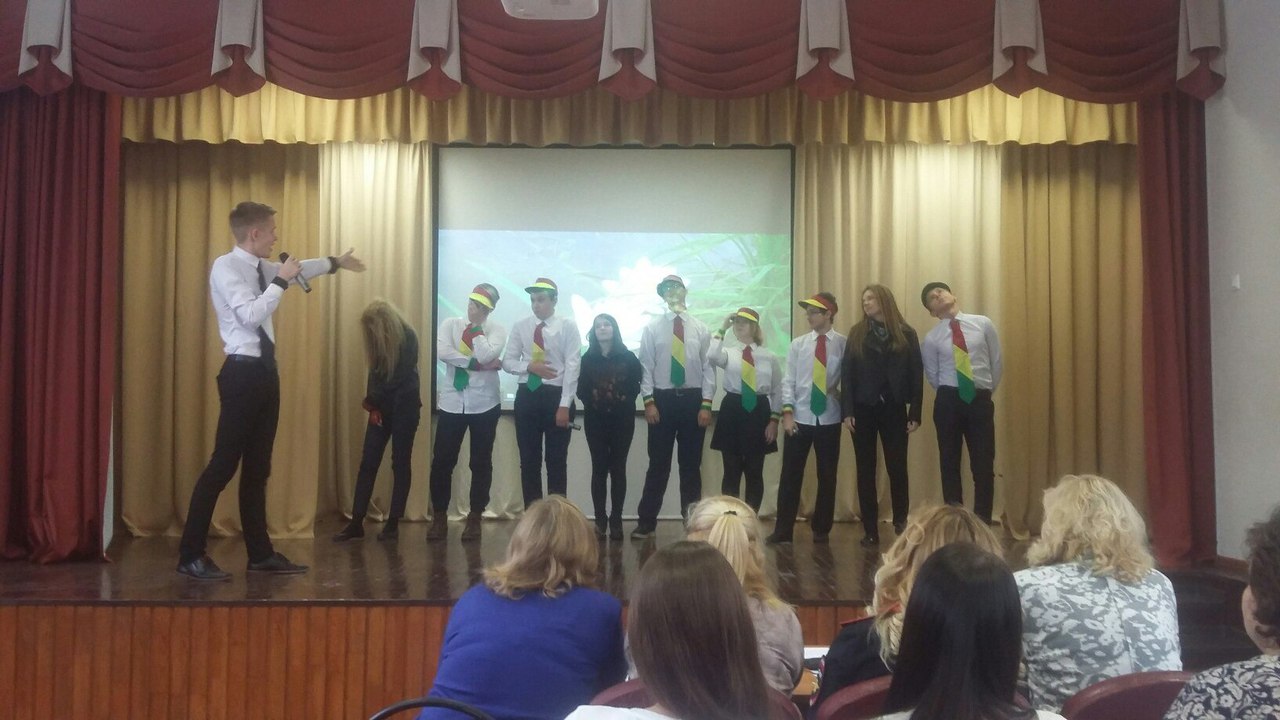 